SERVIÇO PÚBLICO FEDERALUNIVERSIDADE FEDERAL DA PARAÍBA CENTRO DE CIÊNCIAS HUMANAS, LETRAS E ARTESDEPARTAMENTO DE LETRAS ESTRANGEIRAS MODERNASProcesso Seletivo Simplificado para professor de Língua Espanhol- Edital no 72, de 18 de julho de 2019.INSCRIÇÕES DEFERIDAS PELO DEPARTAMENTO DE LETRAS ESTRANGEIRAS MODERNAS (DLEM) LOCAL DAS PROVASFLÁVIA VALÉRIA SALVIANO SERPAFLÁVIO DIONEL BAISTROCCHIGILBÉRIA FELIPE ALVEZ DINIZIARANDA JUREMA FERREIRA BARBOSAKARINY DIAS DE OLIVEIRAKEYTE GABRIELLE MACENA RIBEIROLUANA DE MELO LUCENALUCAS DA SILVA PAULINOLUIS ERNESTO BARRIGA ALFAROMARÍA JOSÉ NÚÑEZ MERINOSIOMARA REGINA CAVALCANTI DE LUCENAATIVIDADEDATA/HORALOCALSorteio da ordem de apresentação e sorteio do ponto da prova didática – Turno 112 de agosto de 20198:00hMultímidia A - CCHLASorteio do ponto da prova didática – Turno 212 de agosto de 201914:00hMultímidia A - CCHLASorteio do ponto da prova didática – Turno 313 de agosto de 20198:00hMultímidia A - CCHLAProva Didática – Turno 113 de agosto de 2019A partir das 8:30h (considerando a ordem do sorteio no dia 12 de agosto)Multímidia A - CCHLAProva Didática – Turno 213 de agosto de 2019A partir das 14:00h (considerando a ordem do sorteio no dia 12 de agosto)Multímidia A - CCHLAProva Didática – Turno 314 de agosto de 2019A partir das 8:30h (considerando a ordem do sorteio no dia 12 de agosto)Multímidia A - CCHLA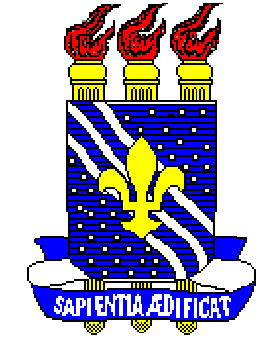 